REŠITVE VAJ V DELOVNEM ZVEZKU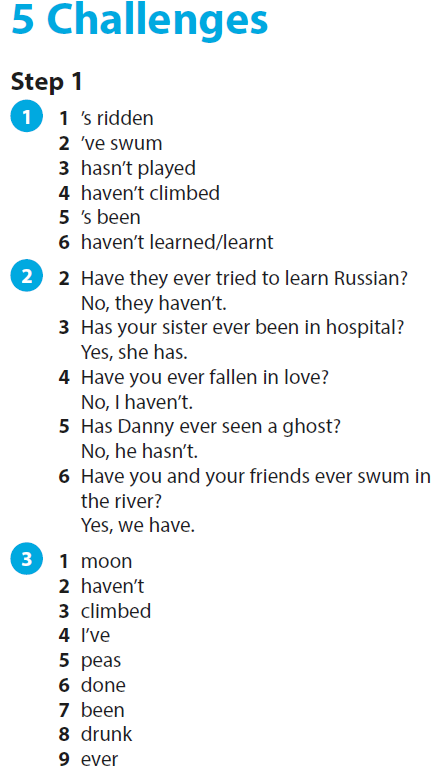 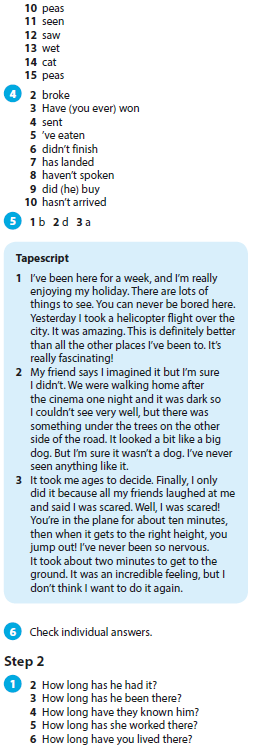 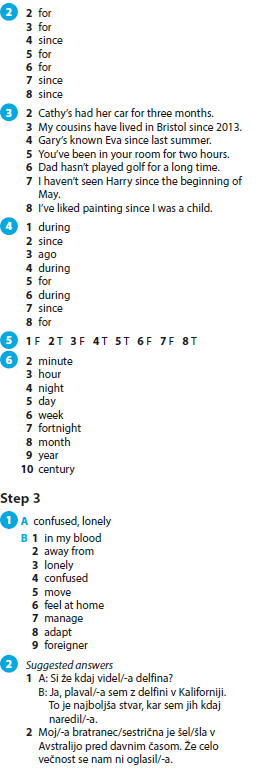 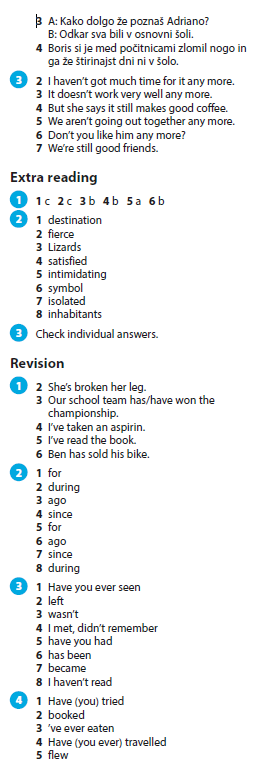 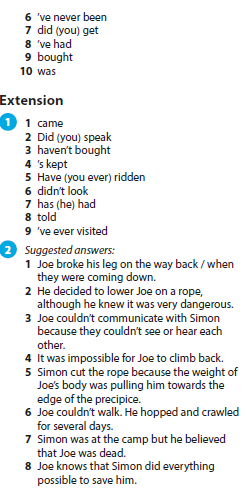 